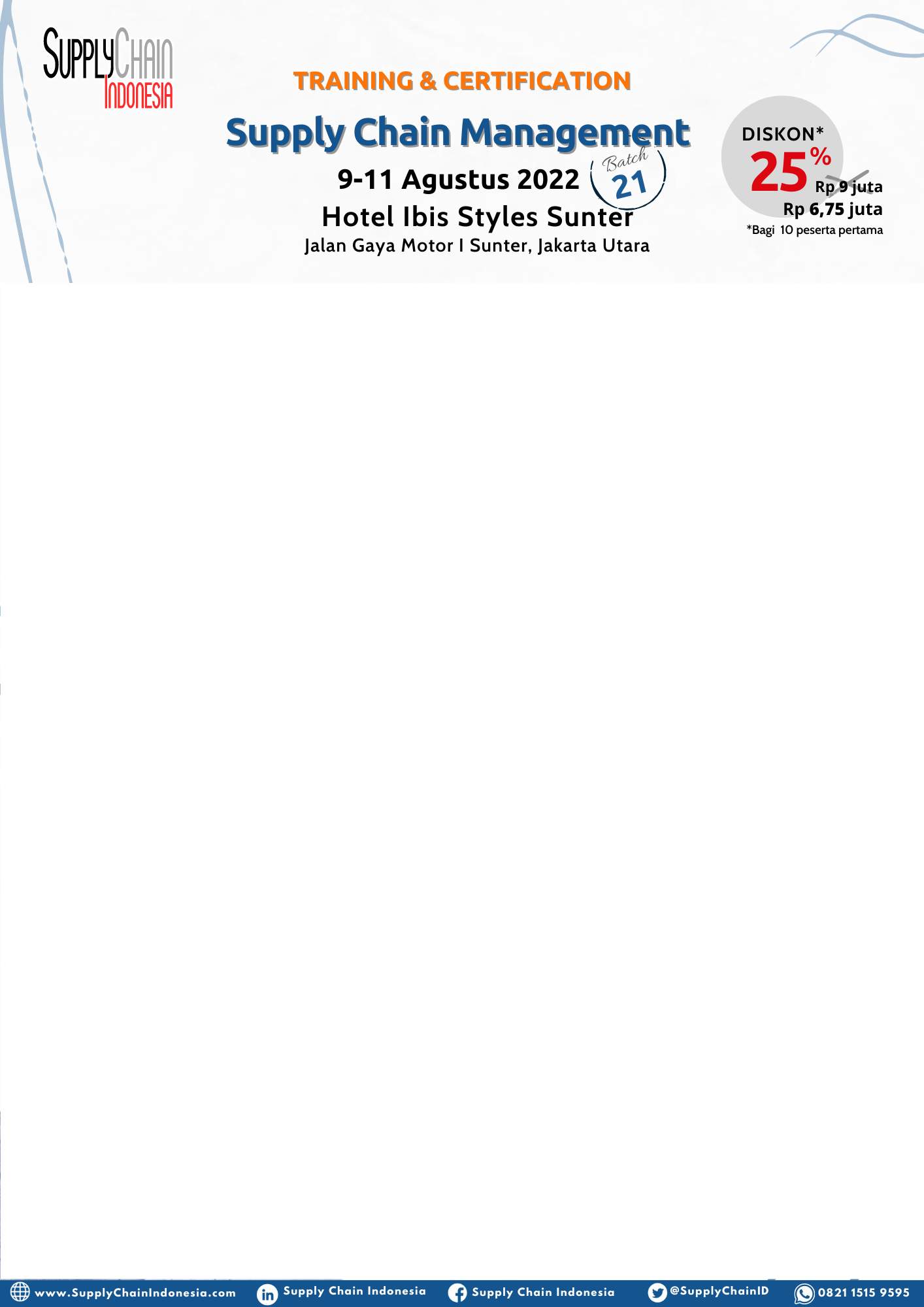 DATA PERUSAHAAN Nama Perusahaan/Instansi	:	.......................................................................................................................................Alamat Perusahaan/Instansi	:	....................................................................................................................................  ...............................................................................................  Kode Pos : ............No. Telp.	:	....................................................................................................................................PESERTA 1Nama	:	.....................................................................................................................................Jabatan/Departemen	:	.....................................................................................................................................No. HP	:	.....................................................................................................................................Alamat Email:	..................................................................................................................................PESERTA 2Nama	:	………………………………………………………………………………………………..Jabatan/Departemen	:	………………………………………………………………………………………………..No. HP	:	………………………………………………………………………………………………..Alamat Email:	…………………………………………………………………………………………………
PESERTA 3Nama	:	…………………………………………………………………………………………………Jabatan/Departemen	:	…………………………………………………………………………………………………No. HP	:	…………………………………………………………………………………………………Alamat Email	:	…………………………………………………………………………………………………Formulir Registrasi dan Bukti Pembayaran dikirimkan selambatnya  
5 Agustus 2022 ke: sekretariat@SupplyChainIndonesia.com